REPUBLIKA  SLOVENIJA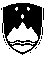 STROKOVNI SVET RS ZA SPLOŠNO IZOBRAŽEVANJE 1000 Ljubljana, Masarykova 16Datum: 21. 10. 2021Številka: 613-1/2021/115Republika Slovenija, Strokovni svet Republike Slovenije za splošno izobraževanje, Masarykova 16, 1000 Ljubljana, izdaja na podlagi 25. člena Zakona o organizaciji in financiranju vzgoje in izobraževanja (Uradni list RS, št. 16/07-UPB5, 36/08, 58/09, 64/09-popr., 65/09-popr., 20/11, 40/12-ZUJF, 57/12-ZPCP-2D, 2/15 - Odl. US: U-I-269/12-24, 47/15, 46/16, 49/16-popr., 25/17-ZVaj in 123/21) ter Pravilnika o potrjevanju učbenikov (Uradni list RS, 34/2015 in 27/2017)  na zahtevo stranke OUP, Mladinska knjiga Trgovina, d. d. - Center Oxford, Slovenska 29, 1000 Ljubljana, v zadevi potrditve učbenikov, naslednji S K L E Po potrditvi učbenikaI.Strokovni svet Republike Slovenije za splošno izobraževanje je na svoji 217. seji dne 21. 10. 2021 na podlagi 25. člena Zakona o organizaciji in financiranju vzgoje in izobraževanja (Uradni list RS, št. 16/07-UPB5, 36/08, 58/09, 64/09-popr., 65/09-popr., 20/11, 40/12-ZUJF, 57/12-ZPCP-2D, 2/15 - Odl. US: U-I-269/12-24, 47/15, 46/16, 49/16-popr., 25/17-ZVaj in 123/21) ter Pravilnika o potrjevanju učbenikov (Uradni list RS, 34/2015 in 27/2017) – sprejel sklep št. 613-1/2021/115 o potrditvi učbenika:naslov:	FAMILY AND FRIENDS 2, Class Book, 2. izdaja, učbenik za angleščino v 5. razredu osnovne šole z nacionalnimi vsebinami v elektronski oblikivrsta programa:	osnovnošolsko izobraževanje 	predmet:	angleščina	razred:	4.avtor:	Naomi Simmonslektor:	Oxford University Pressrecenzent:	dr. Melita Kukovec, Tina Starec Klobasalikovno-tehnični urednik:	Oxford University Pressurednik:	Katja Kovačgrafični oblikovalec:	Oxford University Pressilustrator:	Oxford University Pressfotograf:	Oxford University Pressleto izdaje:	2019založnik:	OUP, Mladinska knjiga Trgovina, d. d. - Center Oxford, Slovenska 29, 1000 LjubljanaII.Sklep o potrditvi mora biti objavljen v učnem gradivu v taki vsebini, kot je navedeno v prvi točki tega sklepa.III.Uvoženi učbeniki morajo imeti na notranji naslovni strani učnega gradiva ali vsaj na čelni naslovni strani posebne priloge, ki je sestavni del učnega gradiva, navedbo sklepa o potrditvi učbenika.IV.Založnik je dolžan izdati učno gradivo v taki vsebini in obliki, kot je bila potrjena na strokovnem svetu. V 14 dneh po izidu učnega gradiva mora predlagatelj tri izvode učnega gradiva predložiti Komisiji za učbenike na naslov Poljanska 28, 1000 Ljubljana (sedež Komisije za učbenike).O b r a z l o ž i t e v:Strokovni svet Republike Slovenije za splošno izobraževanje je, na osnovi predloga Komisije za učbenike, ugotovil, da:je vloga oddana v postopek potrjevanja v skladu z 9., 10., 11. členom Pravilnika o potrjevanju učbenikov,vloga vsebuje elemente, ki so opredeljeni v 3. členu Pravilnika o potrjevanju učbenikov,je prejela pozitivno oceno o skladnosti učbenika s cilji, standardi znanja in vsebinami, opredeljenimi v učnem načrtu oziroma katalogu znanja.Glede na zgoraj navedeno je Strokovni svet Republike Slovenije za splošno izobraževanje odločil kot izhaja iz izreka tega sklepa.Pravni pouk: Zoper ta sklep je v roku 15 dni od prejema dovoljena, v skladu z 19. členom Pravilnika, pritožba na Ministrstvo za izobraževanje, znanost in šport, Masarykova 16, 1000 Ljubljana.Postopek vodila: Komisija za učbenike	dr. Kristjan Musek Lešnik	predsednik Strokovnega sveta RS 	za splošno izobraževanjeVročiti:predlagatelju Komisija za učbenike (skupaj s celotno dokumentacijo)arhiv Strokovnega sveta RS za splošno izobraževanje arhiv MIZŠREPUBLIKA  SLOVENIJASTROKOVNI SVET RS ZA SPLOŠNO IZOBRAŽEVANJE 1000 Ljubljana, Masarykova 16Datum: 21. 10. 2021Številka: 613-1/2021/116Republika Slovenija, Strokovni svet Republike Slovenije za splošno izobraževanje, Masarykova 16, 1000 Ljubljana, izdaja na podlagi 25. člena Zakona o organizaciji in financiranju vzgoje in izobraževanja (Uradni list RS, št. 16/07-UPB5, 36/08, 58/09, 64/09-popr., 65/09-popr., 20/11, 40/12-ZUJF, 57/12-ZPCP-2D, 2/15 - Odl. US: U-I-269/12-24, 47/15, 46/16, 49/16-popr., 25/17-ZVaj in 123/21) ter Pravilnika o potrjevanju učbenikov (Uradni list RS, 34/2015 in 27/2017) na zahtevo stranke MLADINSKA KNJIGA ZALOŽBA d. d., Slovenska c. 29, 1000 Ljubljana, v zadevi potrditve učbenikov, naslednji S K L E Po potrditvi učbenikaI.Strokovni svet Republike Slovenije za splošno izobraževanje je na svoji 217. seji dne 21. 10. 2021 na podlagi 25. člena Zakona o organizaciji in financiranju vzgoje in izobraževanja (Uradni list RS, št. 16/07-UPB5, 36/08, 58/09, 64/09-popr., 65/09-popr., 20/11, 40/12-ZUJF, 57/12-ZPCP-2D, 2/15 - Odl. US: U-I-269/12-24, 47/15, 46/16, 49/16-popr., 25/17-ZVaj in 123/21) ter 14. in 15. člena Pravilnika o potrjevanju učbenikov (Uradni list RS, 34/2015 in 27/2017) – sprejel sklep št. 613-1/2021/116 o potrditvi učbenika:naslov:	iBIOLOGIJA 8, Interaktivni učbenik za biologijo v 8. razredu osnovne šole, www.iucbenikimk.sivrsta programa:	osnovnošolsko izobraževanje 	predmet:	biologija	razred:	8.vrsta e-učbenika:	i-učbenikavtor:	Iztok Tomažič, Miloš Vittorilektor:	Martina Oberman Žnidarčičrecenzent:	dr. Primož Zidar, mag. Mojca Tomažič Capellolikovno-tehnični urednik:	Peter Svetekurednik:	Tihana Kurtin Jerajilustrator:	Aleš Sedmak, Iztok Tomažičfotograf:	Iztok Tomažič, Miloš Vittori, Shutterstock, Wikipedija, arhiv MKZleto izdaje:	2021založnik:	MLADINSKA KNJIGA ZALOŽBA d. d., Slovenska c. 29, 1000 LjubljanaII.Sklep o potrditvi mora biti objavljen v učnem gradivu v taki vsebini, kot je navedeno v prvi točki tega sklepa.III.Uvoženi učbeniki morajo imeti na notranji naslovni strani učnega gradiva ali vsaj na čelni naslovni strani posebne priloge, ki je sestavni del učnega gradiva, navedbo sklepa o potrditvi učbenika.IV.Založnik je dolžan izdati učno gradivo v taki vsebini in obliki, kot je bila potrjena na strokovnem svetu. V 14 dneh po izidu učnega gradiva mora predlagatelj tri izvode učnega gradiva predložiti Komisiji za učbenike na naslov Poljanska 28, 1000 Ljubljana (sedež Komisije za učbenike).O b r a z l o ž i t e v:Strokovni svet Republike Slovenije za splošno izobraževanje je, na osnovi predloga Komisije za učbenike, ugotovil, da:je vloga oddana v postopek potrjevanja v skladu z 9., 10., 11. členom Pravilnika o potrjevanju učbenikov,vloga vsebuje elemente, ki so opredeljeni v 3. členu Pravilnika o potrjevanju učbenikov,je prejela pozitivno oceno o skladnosti učbenika s cilji, standardi znanja in vsebinami, opredeljenimi v učnem načrtu oziroma katalogu znanja.Glede na zgoraj navedeno je Strokovni svet Republike Slovenije za splošno izobraževanje odločil kot izhaja iz izreka tega sklepa.Pravni pouk: Zoper ta sklep je v roku 15 dni od prejema dovoljena, v skladu z 19. členom Pravilnika, pritožba na Ministrstvo za izobraževanje, znanost in šport, Masarykova 16, 1000 Ljubljana.Postopek vodila: Komisija za učbenike	dr. Kristjan Musek Lešnik	predsednik Strokovnega sveta RS 	za splošno izobraževanjeVročiti:predlagatelju Komisija za učbenike (skupaj s celotno dokumentacijo)arhiv Strokovnega sveta RS za splošno izobraževanje arhiv MIZŠREPUBLIKA  SLOVENIJASTROKOVNI SVET RS ZA SPLOŠNO IZOBRAŽEVANJE 1000 Ljubljana, Masarykova 16Datum: 21. 10. 2021Številka: 613-1/2021/117Republika Slovenija, Strokovni svet Republike Slovenije za splošno izobraževanje, Masarykova 16, 1000 Ljubljana, izdaja na podlagi 25. člena Zakona o organizaciji in financiranju vzgoje in izobraževanja (Uradni list RS, št. 16/07-UPB5, 36/08, 58/09, 64/09-popr., 65/09-popr., 20/11, 40/12-ZUJF, 57/12-ZPCP-2D, 2/15 - Odl. US: U-I-269/12-24, 47/15, 46/16, 49/16-popr., 25/17-ZVaj in 123/21) ter Pravilnika o potrjevanju učbenikov (Uradni list RS, 34/2015 in 27/2017) na zahtevo stranke MLADINSKA KNJIGA ZALOŽBA d. d., Slovenska c. 29, 1000 Ljubljana, v zadevi potrditve učbenikov, naslednji S K L E Po potrditvi učbenikaI.Strokovni svet Republike Slovenije za splošno izobraževanje je na svoji 217. seji dne 21. 10. 2021 na podlagi 25. člena Zakona o organizaciji in financiranju vzgoje in izobraževanja (Uradni list RS, št. 16/07-UPB5, 36/08, 58/09, 64/09-popr., 65/09-popr., 20/11, 40/12-ZUJF, 57/12-ZPCP-2D, 2/15 - Odl. US: U-I-269/12-24, 47/15, 46/16, 49/16-popr., 25/17-ZVaj in 123/21) ter 14. in 15. člena Pravilnika o potrjevanju učbenikov (Uradni list RS, 34/2015 in 27/2017) – sprejel sklep št. 613-1/2021/117 o potrditvi učbenika:naslov:	iDRUŽBA 4, Interaktivni učbenik za družbo v 4. razredu osnovne šole, www.iucbenikimk.sivrsta programa:	osnovnošolsko izobraževanje 	predmet:	družba	razred:	4.vrsta e-učbenika:	i-učbenikavtor:	Lea Kozel, Eneja Baloh, Milivoj Stankovičlektor:	Tine Logarrecenzent:	dr. Sabina Popit, Franci Grlicalikovno-tehnični urednik:	Peter Svetekurednik:	Milivoj Stankovičilustrator:	Adriano Janežič, Aleš Sedmakfotograf:	Shutterstock, arhiv MKZleto izdaje:	2021založnik:	MLADINSKA KNJIGA ZALOŽBA d. d., Slovenska c. 29, 1000 LjubljanaII.Sklep o potrditvi mora biti objavljen v učnem gradivu v taki vsebini, kot je navedeno v prvi točki tega sklepa.III.Uvoženi učbeniki morajo imeti na notranji naslovni strani učnega gradiva ali vsaj na čelni naslovni strani posebne priloge, ki je sestavni del učnega gradiva, navedbo sklepa o potrditvi učbenika.IV.Založnik je dolžan izdati učno gradivo v taki vsebini in obliki, kot je bila potrjena na strokovnem svetu. V 14 dneh po izidu učnega gradiva mora predlagatelj tri izvode učnega gradiva predložiti Komisiji za učbenike na naslov Poljanska 28, 1000 Ljubljana (sedež Komisije za učbenike).O b r a z l o ž i t e v:Strokovni svet Republike Slovenije za splošno izobraževanje je, na osnovi predloga Komisije za učbenike, ugotovil, da:je vloga oddana v postopek potrjevanja v skladu z 9., 10., 11. členom Pravilnika o potrjevanju učbenikov,vloga vsebuje elemente, ki so opredeljeni v 3. členu Pravilnika o potrjevanju učbenikov,je prejela pozitivno oceno o skladnosti učbenika s cilji, standardi znanja in vsebinami, opredeljenimi v učnem načrtu oziroma katalogu znanja.Glede na zgoraj navedeno je Strokovni svet Republike Slovenije za splošno izobraževanje odločil kot izhaja iz izreka tega sklepa.Pravni pouk: Zoper ta sklep je v roku 15 dni od prejema dovoljena, v skladu z 19. členom Pravilnika, pritožba na Ministrstvo za izobraževanje, znanost in šport, Masarykova 16, 1000 Ljubljana.Postopek vodila: Komisija za učbenike	dr. Kristjan Musek Lešnik	predsednik Strokovnega sveta RS 	za splošno izobraževanjeVročiti:predlagatelju Komisija za učbenike (skupaj s celotno dokumentacijo)arhiv Strokovnega sveta RS za splošno izobraževanje arhiv MIZŠREPUBLIKA  SLOVENIJASTROKOVNI SVET RS ZA SPLOŠNO IZOBRAŽEVANJE 1000 Ljubljana, Masarykova 16Datum: 21. 10. 2021Številka: 613-1/2021/118Republika Slovenija, Strokovni svet Republike Slovenije za splošno izobraževanje, Masarykova 16, 1000 Ljubljana, izdaja na podlagi 25. člena Zakona o organizaciji in financiranju vzgoje in izobraževanja (Uradni list RS, št. 16/07-UPB5, 36/08, 58/09, 64/09-popr., 65/09-popr., 20/11, 40/12-ZUJF, 57/12-ZPCP-2D, 2/15 - Odl. US: U-I-269/12-24, 47/15, 46/16, 49/16-popr., 25/17-ZVaj in 123/21) ter Pravilnika o potrjevanju učbenikov (Uradni list RS, 34/2015 in 27/2017) na zahtevo stranke MLADINSKA KNJIGA ZALOŽBA d. d., Slovenska c. 29, 1000 Ljubljana, v zadevi potrditve učbenikov, naslednji S K L E Po potrditvi učbenikaI.Strokovni svet Republike Slovenije za splošno izobraževanje je na svoji 217. seji dne 21. 10. 2021 na podlagi 25. člena Zakona o organizaciji in financiranju vzgoje in izobraževanja (Uradni list RS, št. 16/07-UPB5, 36/08, 58/09, 64/09-popr., 65/09-popr., 20/11, 40/12-ZUJF, 57/12-ZPCP-2D, 2/15 - Odl. US: U-I-269/12-24, 47/15, 46/16, 49/16-popr., 25/17-ZVaj in 123/21) ter 14. in 15. člena Pravilnika o potrjevanju učbenikov (Uradni list RS, 34/2015 in 27/2017) – sprejel sklep št. 613-1/2021/118 o potrditvi učbenika:naslov:	iDRUŽBA 5, Interaktivni učbenik za družbo v 5. razredu osnovne šole, www.iucbenikimk.sivrsta programa:	osnovnošolsko izobraževanje 	predmet:	družba	razred:	5.vrsta e-učbenika:	i-učbenikavtor:	Marjeta Raztresen, Eneja Baloh, Milivoj Stankovičlektor:	Tine Logarrecenzent:	dr. Sabina Popit, Franci Grlicalikovno-tehnični urednik:	Peter Svetekurednik:	Milivoj Stankovičilustrator:	Adriano Janežič, Aleš Sedmakfotograf:	Shutterstock, arhiv MKZleto izdaje:	2021založnik:	MLADINSKA KNJIGA ZALOŽBA d. d., Slovenska c. 29, 1000 LjubljanaII.Sklep o potrditvi mora biti objavljen v učnem gradivu v taki vsebini, kot je navedeno v prvi točki tega sklepa.III.Uvoženi učbeniki morajo imeti na notranji naslovni strani učnega gradiva ali vsaj na čelni naslovni strani posebne priloge, ki je sestavni del učnega gradiva, navedbo sklepa o potrditvi učbenika.IV.Založnik je dolžan izdati učno gradivo v taki vsebini in obliki, kot je bila potrjena na strokovnem svetu. V 14 dneh po izidu učnega gradiva mora predlagatelj tri izvode učnega gradiva predložiti Komisiji za učbenike na naslov Poljanska 28, 1000 Ljubljana (sedež Komisije za učbenike).O b r a z l o ž i t e v:Strokovni svet Republike Slovenije za splošno izobraževanje je, na osnovi predloga Komisije za učbenike, ugotovil, da:je vloga oddana v postopek potrjevanja v skladu z 9., 10., 11. členom Pravilnika o potrjevanju učbenikov,vloga vsebuje elemente, ki so opredeljeni v 3. členu Pravilnika o potrjevanju učbenikov,je prejela pozitivno oceno o skladnosti učbenika s cilji, standardi znanja in vsebinami, opredeljenimi v učnem načrtu oziroma katalogu znanja.Glede na zgoraj navedeno je Strokovni svet Republike Slovenije za splošno izobraževanje odločil kot izhaja iz izreka tega sklepa.Pravni pouk: Zoper ta sklep je v roku 15 dni od prejema dovoljena, v skladu z 19. členom Pravilnika, pritožba na Ministrstvo za izobraževanje, znanost in šport, Masarykova 16, 1000 Ljubljana.Postopek vodila: Komisija za učbenike	dr. Kristjan Musek Lešnik	predsednik Strokovnega sveta RS 	za splošno izobraževanjeVročiti:predlagatelju Komisija za učbenike (skupaj s celotno dokumentacijo)arhiv Strokovnega sveta RS za splošno izobraževanje arhiv MIZŠREPUBLIKA  SLOVENIJASTROKOVNI SVET RS ZA SPLOŠNO IZOBRAŽEVANJE 1000 Ljubljana, Masarykova 16Datum: 21. 10. 2021Številka: 613-1/2021/119Republika Slovenija, Strokovni svet Republike Slovenije za splošno izobraževanje, Masarykova 16, 1000 Ljubljana, izdaja na podlagi 25. člena Zakona o organizaciji in financiranju vzgoje in izobraževanja (Uradni list RS, št. 16/07-UPB5, 36/08, 58/09, 64/09-popr., 65/09-popr., 20/11, 40/12-ZUJF, 57/12-ZPCP-2D, 2/15 - Odl. US: U-I-269/12-24, 47/15, 46/16, 49/16-popr., 25/17-ZVaj in 123/21) ter Pravilnika o potrjevanju učbenikov (Uradni list RS, 34/2015 in 27/2017) na zahtevo stranke MLADINSKA KNJIGA ZALOŽBA d. d., Slovenska c. 29, 1000 Ljubljana, v zadevi potrditve učbenikov, naslednji S K L E Po potrditvi učbenikaI.Strokovni svet Republike Slovenije za splošno izobraževanje je na svoji 217. seji dne 21. 10. 2021 na podlagi 25. člena Zakona o organizaciji in financiranju vzgoje in izobraževanja (Uradni list RS, št. 16/07-UPB5, 36/08, 58/09, 64/09-popr., 65/09-popr., 20/11, 40/12-ZUJF, 57/12-ZPCP-2D, 2/15 - Odl. US: U-I-269/12-24, 47/15, 46/16, 49/16-popr., 25/17-ZVaj in 123/21) ter 14. in 15. člena Pravilnika o potrjevanju učbenikov (Uradni list RS, 34/2015 in 27/2017) – sprejel sklep št. 613-1/2021/119 o potrditvi učbenika:naslov:	iGEOGRAFIJA 9, Interaktivni učbenik za geografijo v 9. razredu osnovne šole, www.iucbenikimk.sivrsta programa:	osnovnošolsko izobraževanje 	predmet:	geografija	razred:	9.vrsta e-učbenika:	i-učbenikavtor:	Eneja Baloh, Bojan Lenart, Milivoj Stankovičlektor:	Tine Logarrecenzent:	dr. Sabina Popit, Franci Grlicalikovno-tehnični urednik:	Peter Svetekurednik:	Milivoj Stankovičilustrator:	Adriano Janežič, Aleš Sedmakfotograf:	arhiv MKZ, Shutterstockleto izdaje:	2021založnik:	MLADINSKA KNJIGA ZALOŽBA d. d., Slovenska c. 29, 1000 LjubljanaII.Sklep o potrditvi mora biti objavljen v učnem gradivu v taki vsebini, kot je navedeno v prvi točki tega sklepa.III.Uvoženi učbeniki morajo imeti na notranji naslovni strani učnega gradiva ali vsaj na čelni naslovni strani posebne priloge, ki je sestavni del učnega gradiva, navedbo sklepa o potrditvi učbenika.IV.Založnik je dolžan izdati učno gradivo v taki vsebini in obliki, kot je bila potrjena na strokovnem svetu. V 14 dneh po izidu učnega gradiva mora predlagatelj tri izvode učnega gradiva predložiti Komisiji za učbenike na naslov Poljanska 28, 1000 Ljubljana (sedež Komisije za učbenike).O b r a z l o ž i t e v:Strokovni svet Republike Slovenije za splošno izobraževanje je, na osnovi predloga Komisije za učbenike, ugotovil, da:je vloga oddana v postopek potrjevanja v skladu z 9., 10., 11. členom Pravilnika o potrjevanju učbenikov,vloga vsebuje elemente, ki so opredeljeni v 3. členu Pravilnika o potrjevanju učbenikov,je prejela pozitivno oceno o skladnosti učbenika s cilji, standardi znanja in vsebinami, opredeljenimi v učnem načrtu oziroma katalogu znanja.Glede na zgoraj navedeno je Strokovni svet Republike Slovenije za splošno izobraževanje odločil kot izhaja iz izreka tega sklepa.Pravni pouk: Zoper ta sklep je v roku 15 dni od prejema dovoljena, v skladu z 19. členom Pravilnika, pritožba na Ministrstvo za izobraževanje, znanost in šport, Masarykova 16, 1000 Ljubljana.Postopek vodila: Komisija za učbenike	dr. Kristjan Musek Lešnik	predsednik Strokovnega sveta RS 	za splošno izobraževanjeVročiti:predlagatelju Komisija za učbenike (skupaj s celotno dokumentacijo)arhiv Strokovnega sveta RS za splošno izobraževanje arhiv MIZŠREPUBLIKA  SLOVENIJASTROKOVNI SVET RS ZA SPLOŠNO IZOBRAŽEVANJE 1000 Ljubljana, Masarykova 16Datum: 21. 10. 2021Številka: 613-1/2021/120Republika Slovenija, Strokovni svet Republike Slovenije za splošno izobraževanje, Masarykova 16, 1000 Ljubljana, izdaja na podlagi 25. člena Zakona o organizaciji in financiranju vzgoje in izobraževanja (Uradni list RS, št. 16/07-UPB5, 36/08, 58/09, 64/09-popr., 65/09-popr., 20/11, 40/12-ZUJF, 57/12-ZPCP-2D, 2/15 - Odl. US: U-I-269/12-24, 47/15, 46/16, 49/16-popr., 25/17-ZVaj in 123/21) ter Pravilnika o potrjevanju učbenikov (Uradni list RS, 34/2015 in 27/2017) na zahtevo stranke MODRIJAN izobraževanje, d. o. o., Stegne 9, 1000 Ljubljana, v zadevi potrditve učbenikov, naslednji S K L E Po potrditvi učbenikaI.Strokovni svet Republike Slovenije za splošno izobraževanje je na svoji 217. seji dne 21. 10. 2021 na podlagi 25. člena Zakona o organizaciji in financiranju vzgoje in izobraževanja (Uradni list RS, št. 16/07-UPB5, 36/08, 58/09, 64/09-popr., 65/09-popr., 20/11, 40/12-ZUJF, 57/12-ZPCP-2D, 2/15 - Odl. US: U-I-269/12-24, 47/15, 46/16, 49/16-popr., 25/17-ZVaj in 123/21) ter 14. in 15. člena Pravilnika o potrjevanju učbenikov (Uradni list RS, 34/2015 in 27/2017) – sprejel sklep št. 613-1/2021/120 o potrditvi učbenika:naslov:	ROVAŠ 3, Matematika za 3. letnik srednjega strokovnega izobraževanjavrsta programa:	srednje tehniško oz. strokovno izobraževanje 	predmet:	matematika	letnik:	3.avtor:	Gregor Pavlič, Dušan Kavka, Janez Šparovec, Marina Rugeljlektor:	Renata Vrčkovnikrecenzent:	dr. Matija Cenjcelj, Veronika Bartoljlikovno-tehnični urednik:	Klemen Fedranurednik:	Simona Knezilustrator:	Aleksander Jankovičfotograf:	arhiv založbe Modrijan, Gregor Pavlič, Shutterstock photo, Marina Rugelj, Janez Šparovectehnične risbe:	Darko Simeršek, Goran Čurčičleto izdaje:	2021založnik:	MODRIJAN izobraževanje, d. o. o., Stegne 9, 1000 LjubljanaII.Sklep o potrditvi mora biti objavljen v učnem gradivu v taki vsebini, kot je navedeno v prvi točki tega sklepa.III.Uvoženi učbeniki morajo imeti na notranji naslovni strani učnega gradiva ali vsaj na čelni naslovni strani posebne priloge, ki je sestavni del učnega gradiva, navedbo sklepa o potrditvi učbenika.IV.Založnik je dolžan izdati učno gradivo v taki vsebini in obliki, kot je bila potrjena na strokovnem svetu. V 14 dneh po izidu učnega gradiva mora predlagatelj tri izvode učnega gradiva predložiti Komisiji za učbenike na naslov Poljanska 28, 1000 Ljubljana (sedež Komisije za učbenike).O b r a z l o ž i t e v:Strokovni svet Republike Slovenije za splošno izobraževanje je, na osnovi predloga Komisije za učbenike, ugotovil, da:je vloga oddana v postopek potrjevanja v skladu z 9., 10., 11. členom Pravilnika o potrjevanju učbenikov,vloga vsebuje elemente, ki so opredeljeni v 3. členu Pravilnika o potrjevanju učbenikov,je prejela pozitivno oceno o skladnosti učbenika s cilji, standardi znanja in vsebinami, opredeljenimi v učnem načrtu oziroma katalogu znanja.Glede na zgoraj navedeno je Strokovni svet Republike Slovenije za splošno izobraževanje odločil kot izhaja iz izreka tega sklepa.Pravni pouk: Zoper ta sklep je v roku 15 dni od prejema dovoljena, v skladu z 19. členom Pravilnika, pritožba na Ministrstvo za izobraževanje, znanost in šport, Masarykova 16, 1000 Ljubljana.Postopek vodila: Komisija za učbenike	dr. Kristjan Musek Lešnik	predsednik Strokovnega sveta RS 	za splošno izobraževanjeVročiti:predlagatelju Komisija za učbenike (skupaj s celotno dokumentacijo)arhiv Strokovnega sveta RS za splošno izobraževanje arhiv MIZŠREPUBLIKA  SLOVENIJASTROKOVNI SVET RS ZA SPLOŠNO IZOBRAŽEVANJE 1000 Ljubljana, Masarykova 16Datum: 21. 10. 2021Številka: 613-1/2021/121Republika Slovenija, Strokovni svet Republike Slovenije za splošno izobraževanje, Masarykova 16, 1000 Ljubljana, izdaja na podlagi 25. člena Zakona o organizaciji in financiranju vzgoje in izobraževanja (Uradni list RS, št. 16/07-UPB5, 36/08, 58/09, 64/09-popr., 65/09-popr., 20/11, 40/12-ZUJF, 57/12-ZPCP-2D, 2/15 - Odl. US: U-I-269/12-24, 47/15, 46/16, 49/16-popr., 25/17-ZVaj in 123/21) ter Pravilnika o potrjevanju učbenikov (Uradni list RS, 34/2015 in 27/2017) na zahtevo stranke MODRIJAN izobraževanje, d. o. o., Stegne 9, 1000 Ljubljana, v zadevi potrditve učbenikov, naslednji S K L E Po potrditvi učbenikaI.Strokovni svet Republike Slovenije za splošno izobraževanje je na svoji 217. seji dne 21. 10. 2021 na podlagi 25. člena Zakona o organizaciji in financiranju vzgoje in izobraževanja (Uradni list RS, št. 16/07-UPB5, 36/08, 58/09, 64/09-popr., 65/09-popr., 20/11, 40/12-ZUJF, 57/12-ZPCP-2D, 2/15 - Odl. US: U-I-269/12-24, 47/15, 46/16, 49/16-popr., 25/17-ZVaj in 123/21) ter 14. in 15. člena Pravilnika o potrjevanju učbenikov (Uradni list RS, 34/2015 in 27/2017) – sprejel sklep št. 613-1/2021/121 o potrditvi učbenika:naslov:	ROVAŠ 4, Matematika za 4. letnik srednjega strokovnega izobraževanjavrsta programa:	srednje tehniško oz. strokovno izobraževanje 	predmet:	matematika	letnik:	4.avtor:	Gregor Pavlič, Dušan Kavka, Janez Šparovec, Marina Rugeljlektor:	Renata Vrčkovnikrecenzent:	dr. Matija Cenjcelj, Veronika Bartoljlikovno-tehnični urednik:	Klemen Fedranurednik:	Simona Knezilustrator:	Aleksander Jankovičfotograf:	arhiv založbe Modrijan, Gregor Pavlič, Shutterstock photo, Marina Rugelj, Janez Šparovectehnične risbe:	Darko Simeršek, Goran Čurčičleto izdaje:	2021založnik:	MODRIJAN izobraževanje, d. o. o., Stegne 9, 1000 LjubljanaII.Sklep o potrditvi mora biti objavljen v učnem gradivu v taki vsebini, kot je navedeno v prvi točki tega sklepa.III.Uvoženi učbeniki morajo imeti na notranji naslovni strani učnega gradiva ali vsaj na čelni naslovni strani posebne priloge, ki je sestavni del učnega gradiva, navedbo sklepa o potrditvi učbenika.IV.Založnik je dolžan izdati učno gradivo v taki vsebini in obliki, kot je bila potrjena na strokovnem svetu. V 14 dneh po izidu učnega gradiva mora predlagatelj tri izvode učnega gradiva predložiti Komisiji za učbenike na naslov Poljanska 28, 1000 Ljubljana (sedež Komisije za učbenike).O b r a z l o ž i t e v:Strokovni svet Republike Slovenije za splošno izobraževanje je, na osnovi predloga Komisije za učbenike, ugotovil, da:je vloga oddana v postopek potrjevanja v skladu z 9., 10., 11. členom Pravilnika o potrjevanju učbenikov,vloga vsebuje elemente, ki so opredeljeni v 3. členu Pravilnika o potrjevanju učbenikov,je prejela pozitivno oceno o skladnosti učbenika s cilji, standardi znanja in vsebinami, opredeljenimi v učnem načrtu oziroma katalogu znanja.Glede na zgoraj navedeno je Strokovni svet Republike Slovenije za splošno izobraževanje odločil kot izhaja iz izreka tega sklepa.Pravni pouk: Zoper ta sklep je v roku 15 dni od prejema dovoljena, v skladu z 19. členom Pravilnika, pritožba na Ministrstvo za izobraževanje, znanost in šport, Masarykova 16, 1000 Ljubljana.Postopek vodila: Komisija za učbenike	dr. Kristjan Musek Lešnik	predsednik Strokovnega sveta RS 	za splošno izobraževanjeVročiti:predlagatelju Komisija za učbenike (skupaj s celotno dokumentacijo)arhiv Strokovnega sveta RS za splošno izobraževanje arhiv MIZŠREPUBLIKA  SLOVENIJASTROKOVNI SVET RS ZA SPLOŠNO IZOBRAŽEVANJE 1000 Ljubljana, Masarykova 16Datum: 21. 10. 2021Številka: 613-1/2021/123Republika Slovenija, Strokovni svet Republike Slovenije za splošno izobraževanje, Masarykova 16, 1000 Ljubljana, izdaja na podlagi 25. člena Zakona o organizaciji in financiranju vzgoje in izobraževanja (Uradni list RS, št. 16/07-UPB5, 36/08, 58/09, 64/09-popr., 65/09-popr., 20/11, 40/12-ZUJF, 57/12-ZPCP-2D, 2/15 - Odl. US: U-I-269/12-24, 47/15, 46/16, 49/16-popr., 25/17-ZVaj in 123/21) ter Pravilnika o potrjevanju učbenikov (Uradni list RS, 34/2015 in 27/2017) na zahtevo stranke MLADINSKA KNJIGA ZALOŽBA d. d., Slovenska c. 29, 1000 Ljubljana, v zadevi potrditve učbenikov, naslednji S K L E Po potrditvi učbenikaI.Strokovni svet Republike Slovenije za splošno izobraževanje je na svoji 217. seji dne 21. 10. 2021 na podlagi 25. člena Zakona o organizaciji in financiranju vzgoje in izobraževanja (Uradni list RS, št. 16/07-UPB5, 36/08, 58/09, 64/09-popr., 65/09-popr., 20/11, 40/12-ZUJF, 57/12-ZPCP-2D, 2/15 - Odl. US: U-I-269/12-24, 47/15, 46/16, 49/16-popr., 25/17-ZVaj in 123/21) ter 14. in 15. člena Pravilnika o potrjevanju učbenikov (Uradni list RS, 34/2015 in 27/2017) – sprejel sklep št. 613-1/2021/123 o potrditvi učbenika:naslov:	iSLOVENŠČINA 6, Interaktivni učbenik za slovenski jezik v 6. razredu osnovne šole v dveh delih, www.iucbenikimk.sivrsta programa:	osnovnošolsko izobraževanje 	predmet:	slovenščina	razred:	6.vrsta e-učbenika:	i-učbenikavtor:	Mateja Hočevar Gregorič, Milena Čudenlektor:	Aleksandra Lutar Ivancrecenzent:	dr. Tomaž Petek, Petra Podlesniklikovno-tehnični urednik:	Pia Rihtaričurednik:	Aleksandra Lutar Ivancilustrator:	Tanja Komadinafotograf:	Shutterstock, arhiv MKZleto izdaje:	2021založnik:	MLADINSKA KNJIGA ZALOŽBA d. d., Slovenska c. 29, 1000 LjubljanaII.Sklep o potrditvi mora biti objavljen v učnem gradivu v taki vsebini, kot je navedeno v prvi točki tega sklepa.III.Uvoženi učbeniki morajo imeti na notranji naslovni strani učnega gradiva ali vsaj na čelni naslovni strani posebne priloge, ki je sestavni del učnega gradiva, navedbo sklepa o potrditvi učbenika.IV.Založnik je dolžan izdati učno gradivo v taki vsebini in obliki, kot je bila potrjena na strokovnem svetu. V 14 dneh po izidu učnega gradiva mora predlagatelj tri izvode učnega gradiva predložiti Komisiji za učbenike na naslov Poljanska 28, 1000 Ljubljana (sedež Komisije za učbenike).O b r a z l o ž i t e v:Strokovni svet Republike Slovenije za splošno izobraževanje je, na osnovi predloga Komisije za učbenike, ugotovil, da:je vloga oddana v postopek potrjevanja v skladu z 9., 10., 11. členom Pravilnika o potrjevanju učbenikov,vloga vsebuje elemente, ki so opredeljeni v 3. členu Pravilnika o potrjevanju učbenikov,je prejela pozitivno oceno o skladnosti učbenika s cilji, standardi znanja in vsebinami, opredeljenimi v učnem načrtu oziroma katalogu znanja.Glede na zgoraj navedeno je Strokovni svet Republike Slovenije za splošno izobraževanje odločil kot izhaja iz izreka tega sklepa.Pravni pouk: Zoper ta sklep je v roku 15 dni od prejema dovoljena, v skladu z 19. členom Pravilnika, pritožba na Ministrstvo za izobraževanje, znanost in šport, Masarykova 16, 1000 Ljubljana.Postopek vodila: Komisija za učbenike	dr. Kristjan Musek Lešnik	predsednik Strokovnega sveta RS 	za splošno izobraževanjeVročiti:predlagatelju Komisija za učbenike (skupaj s celotno dokumentacijo)arhiv Strokovnega sveta RS za splošno izobraževanje arhiv MIZŠREPUBLIKA  SLOVENIJASTROKOVNI SVET RS ZA SPLOŠNO IZOBRAŽEVANJE 1000 Ljubljana, Masarykova 16Datum: 21. 10. 2021Številka: 613-1/2021/124Republika Slovenija, Strokovni svet Republike Slovenije za splošno izobraževanje, Masarykova 16, 1000 Ljubljana, izdaja na podlagi 25. člena Zakona o organizaciji in financiranju vzgoje in izobraževanja (Uradni list RS, št. 16/07-UPB5, 36/08, 58/09, 64/09-popr., 65/09-popr., 20/11, 40/12-ZUJF, 57/12-ZPCP-2D, 2/15 - Odl. US: U-I-269/12-24, 47/15, 46/16, 49/16-popr., 25/17-ZVaj in 123/21) ter Pravilnika o potrjevanju učbenikov (Uradni list RS, 34/2015 in 27/2017) na zahtevo stranke MLADINSKA KNJIGA ZALOŽBA d. d., Slovenska c. 29, 1000 Ljubljana, v zadevi potrditve učbenikov, naslednji S K L E Po potrditvi učbenikaI.Strokovni svet Republike Slovenije za splošno izobraževanje je na svoji 217. seji dne 21. 10. 2021 na podlagi 25. člena Zakona o organizaciji in financiranju vzgoje in izobraževanja (Uradni list RS, št. 16/07-UPB5, 36/08, 58/09, 64/09-popr., 65/09-popr., 20/11, 40/12-ZUJF, 57/12-ZPCP-2D, 2/15 - Odl. US: U-I-269/12-24, 47/15, 46/16, 49/16-popr., 25/17-ZVaj in 123/21) ter 14. in 15. člena Pravilnika o potrjevanju učbenikov (Uradni list RS, 34/2015 in 27/2017) – sprejel sklep št. 613-1/2021/124 o potrditvi učbenika:naslov:	iSLOVENŠČINA 7, Interaktivni učbenik za slovenski jezik v 7. razredu osnovne šole v dveh delih, www.iucbenikimk.sivrsta programa:	osnovnošolsko izobraževanje 	predmet:	slovenščina	razred:	7.vrsta e-učbenika:	i-učbenikavtor:	Mateja Hočevar Gregorič, Milena Čudenlektor:	Tanja Svenšekrecenzent:	dr. Nataša Logar, Mojca Cesniklikovno-tehnični urednik:	Peter Svetekurednik:	Aleksandra Lutar Ivancilustrator:	Matej de Ceccofotograf:	Shutterstock, arhiv MKZleto izdaje:	2021založnik:	MLADINSKA KNJIGA ZALOŽBA d. d., Slovenska c. 29, 1000 LjubljanaII.Sklep o potrditvi mora biti objavljen v učnem gradivu v taki vsebini, kot je navedeno v prvi točki tega sklepa.III.Uvoženi učbeniki morajo imeti na notranji naslovni strani učnega gradiva ali vsaj na čelni naslovni strani posebne priloge, ki je sestavni del učnega gradiva, navedbo sklepa o potrditvi učbenika.IV.Založnik je dolžan izdati učno gradivo v taki vsebini in obliki, kot je bila potrjena na strokovnem svetu. V 14 dneh po izidu učnega gradiva mora predlagatelj tri izvode učnega gradiva predložiti Komisiji za učbenike na naslov Poljanska 28, 1000 Ljubljana (sedež Komisije za učbenike).O b r a z l o ž i t e v:Strokovni svet Republike Slovenije za splošno izobraževanje je, na osnovi predloga Komisije za učbenike, ugotovil, da:je vloga oddana v postopek potrjevanja v skladu z 9., 10., 11. členom Pravilnika o potrjevanju učbenikov,vloga vsebuje elemente, ki so opredeljeni v 3. členu Pravilnika o potrjevanju učbenikov,je prejela pozitivno oceno o skladnosti učbenika s cilji, standardi znanja in vsebinami, opredeljenimi v učnem načrtu oziroma katalogu znanja.Glede na zgoraj navedeno je Strokovni svet Republike Slovenije za splošno izobraževanje odločil kot izhaja iz izreka tega sklepa.Pravni pouk: Zoper ta sklep je v roku 15 dni od prejema dovoljena, v skladu z 19. členom Pravilnika, pritožba na Ministrstvo za izobraževanje, znanost in šport, Masarykova 16, 1000 Ljubljana.Postopek vodila: Komisija za učbenike	dr. Kristjan Musek Lešnik	predsednik Strokovnega sveta RS 	za splošno izobraževanjeVročiti:predlagatelju Komisija za učbenike (skupaj s celotno dokumentacijo)arhiv Strokovnega sveta RS za splošno izobraževanje arhiv MIZŠREPUBLIKA  SLOVENIJASTROKOVNI SVET RS ZA SPLOŠNO IZOBRAŽEVANJE 1000 Ljubljana, Masarykova 16Datum: 21. 10. 2021Številka: 613-1/2021/125Republika Slovenija, Strokovni svet Republike Slovenije za splošno izobraževanje, Masarykova 16, 1000 Ljubljana, izdaja na podlagi 25. člena Zakona o organizaciji in financiranju vzgoje in izobraževanja (Uradni list RS, št. 16/07-UPB5, 36/08, 58/09, 64/09-popr., 65/09-popr., 20/11, 40/12-ZUJF, 57/12-ZPCP-2D, 2/15 - Odl. US: U-I-269/12-24, 47/15, 46/16, 49/16-popr., 25/17-ZVaj in 123/21) ter Pravilnika o potrjevanju učbenikov (Uradni list RS, 34/2015 in 27/2017) na zahtevo stranke MLADINSKA KNJIGA ZALOŽBA d. d., Slovenska c. 29, 1000 Ljubljana, v zadevi potrditve učbenikov, naslednji S K L E Po potrditvi učbenikaI.Strokovni svet Republike Slovenije za splošno izobraževanje je na svoji 217. seji dne 21. 10. 2021 na podlagi 25. člena Zakona o organizaciji in financiranju vzgoje in izobraževanja (Uradni list RS, št. 16/07-UPB5, 36/08, 58/09, 64/09-popr., 65/09-popr., 20/11, 40/12-ZUJF, 57/12-ZPCP-2D, 2/15 - Odl. US: U-I-269/12-24, 47/15, 46/16, 49/16-popr., 25/17-ZVaj in 123/21) ter 14. in 15. člena Pravilnika o potrjevanju učbenikov (Uradni list RS, 34/2015 in 27/2017) – sprejel sklep št. 613-1/2021/125 o potrditvi učbenika:naslov:	iSLOVENŠČINA 8, Interaktivni učbenik za slovenski jezik v 8. razredu osnovne šole v dveh delih, www.iucbenikimk.sivrsta programa:	osnovnošolsko izobraževanje 	predmet:	slovenščina	razred:	8.vrsta e-učbenika:	i-učbenikavtor:	Mateja Hočevar Gregorič, Milena Čudenlektor:	Martina Oberman Žnidarčičrecenzent:	dr. Nataša Logar, Mojca Cesniklikovno-tehnični urednik:	Peter Svetekurednik:	Alenka Kepic Moharilustrator:	Matej de Ceccofotograf:	Shutterstock, arhiv MKZleto izdaje:	2021založnik:	MLADINSKA KNJIGA ZALOŽBA d. d., Slovenska c. 29, 1000 LjubljanaII.Sklep o potrditvi mora biti objavljen v učnem gradivu v taki vsebini, kot je navedeno v prvi točki tega sklepa.III.Uvoženi učbeniki morajo imeti na notranji naslovni strani učnega gradiva ali vsaj na čelni naslovni strani posebne priloge, ki je sestavni del učnega gradiva, navedbo sklepa o potrditvi učbenika.IV.Založnik je dolžan izdati učno gradivo v taki vsebini in obliki, kot je bila potrjena na strokovnem svetu. V 14 dneh po izidu učnega gradiva mora predlagatelj tri izvode učnega gradiva predložiti Komisiji za učbenike na naslov Poljanska 28, 1000 Ljubljana (sedež Komisije za učbenike).O b r a z l o ž i t e v:Strokovni svet Republike Slovenije za splošno izobraževanje je, na osnovi predloga Komisije za učbenike, ugotovil, da:je vloga oddana v postopek potrjevanja v skladu z 9., 10., 11. členom Pravilnika o potrjevanju učbenikov,vloga vsebuje elemente, ki so opredeljeni v 3. členu Pravilnika o potrjevanju učbenikov,je prejela pozitivno oceno o skladnosti učbenika s cilji, standardi znanja in vsebinami, opredeljenimi v učnem načrtu oziroma katalogu znanja.Glede na zgoraj navedeno je Strokovni svet Republike Slovenije za splošno izobraževanje odločil kot izhaja iz izreka tega sklepa.Pravni pouk: Zoper ta sklep je v roku 15 dni od prejema dovoljena, v skladu z 19. členom Pravilnika, pritožba na Ministrstvo za izobraževanje, znanost in šport, Masarykova 16, 1000 Ljubljana.Postopek vodila: Komisija za učbenike	dr. Kristjan Musek Lešnik	predsednik Strokovnega sveta RS 	za splošno izobraževanjeVročiti:predlagatelju Komisija za učbenike (skupaj s celotno dokumentacijo)arhiv Strokovnega sveta RS za splošno izobraževanje arhiv MIZŠREPUBLIKA  SLOVENIJASTROKOVNI SVET RS ZA SPLOŠNO IZOBRAŽEVANJE 1000 Ljubljana, Masarykova 16Datum: 21. 10. 2021Številka: 613-1/2021/122Republika Slovenija, Strokovni svet Republike Slovenije za splošno izobraževanje, Masarykova 16, 1000 Ljubljana, izdaja na podlagi 25. člena Zakona o organizaciji in financiranju vzgoje in izobraževanja (Uradni list RS, št. 16/07-UPB5, 36/08, 58/09, 64/09-popr., 65/09-popr., 20/11, 40/12-ZUJF, 57/12-ZPCP-2D, 2/15 - Odl. US: U-I-269/12-24, 47/15, 46/16, 49/16-popr., 25/17-ZVaj in 123/21) ter Pravilnika o potrjevanju učbenikov (Uradni list RS, 34/2015 in 27/2017) na zahtevo stranke MLADINSKA KNJIGA ZALOŽBA d. d., Slovenska c. 29, 1000 Ljubljana, v zadevi potrditve učbenikov, naslednji S K L E Po potrditvi učbenikaI.Strokovni svet Republike Slovenije za splošno izobraževanje je na svoji 217. seji dne 21. 10. 2021 na podlagi 25. člena Zakona o organizaciji in financiranju vzgoje in izobraževanja (Uradni list RS, št. 16/07-UPB5, 36/08, 58/09, 64/09-popr., 65/09-popr., 20/11, 40/12-ZUJF, 57/12-ZPCP-2D, 2/15 - Odl. US: U-I-269/12-24, 47/15, 46/16, 49/16-popr., 25/17-ZVaj in 123/21) ter 14. in 15. člena Pravilnika o potrjevanju učbenikov (Uradni list RS, 34/2015 in 27/2017) – sprejel sklep št. 613-1/2021/122 o potrditvi učbenika:naslov:	SLOVENŠČINA 1, MOČ JEZIKA, učbenik z vajami za pouk slovenščine v 1. letniku gimnazij in srednjih strokovnih šol v dveh delihvrsta programa:	gimnazijsko izobraževanje, srednje tehniško oz. strokovno izobraževanjepredmet:	slovenščina	letnik:	1.avtor:	Irena Krapš Vodopivec, David Puc, Kozma Ahačič, Matej Šeklilektor:	Aleksandra Lutar Ivancrecenzent:	dr. Hotimir Tivadar, Romana Kokošar, Valentina Koballikovno-tehnični urednik:	Pia Rihtaričurednik:	Aleksandra Lutar Ivancilustrator:	Jaka Vukotičfotograf:	Shutterstock, arhiv MKZleto izdaje:	2021založnik:	MLADINSKA KNJIGA ZALOŽBA d. d., Slovenska c. 29, 1000 LjubljanaII.Sklep o potrditvi mora biti objavljen v učnem gradivu v taki vsebini, kot je navedeno v prvi točki tega sklepa.III.Uvoženi učbeniki morajo imeti na notranji naslovni strani učnega gradiva ali vsaj na čelni naslovni strani posebne priloge, ki je sestavni del učnega gradiva, navedbo sklepa o potrditvi učbenika.IV.Založnik je dolžan izdati učno gradivo v taki vsebini in obliki, kot je bila potrjena na strokovnem svetu. V 14 dneh po izidu učnega gradiva mora predlagatelj tri izvode učnega gradiva predložiti Komisiji za učbenike na naslov Poljanska 28, 1000 Ljubljana (sedež Komisije za učbenike).O b r a z l o ž i t e v:Strokovni svet Republike Slovenije za splošno izobraževanje je, na osnovi predloga Komisije za učbenike, ugotovil, da:je vloga oddana v postopek potrjevanja v skladu z 9., 10., 11. členom Pravilnika o potrjevanju učbenikov,vloga vsebuje elemente, ki so opredeljeni v 3. členu Pravilnika o potrjevanju učbenikov,je prejela pozitivno oceno o skladnosti učbenika s cilji, standardi znanja in vsebinami, opredeljenimi v učnem načrtu oziroma katalogu znanja.Glede na zgoraj navedeno je Strokovni svet Republike Slovenije za splošno izobraževanje odločil kot izhaja iz izreka tega sklepa.Pravni pouk: Zoper ta sklep je v roku 15 dni od prejema dovoljena, v skladu z 19. členom Pravilnika, pritožba na Ministrstvo za izobraževanje, znanost in šport, Masarykova 16, 1000 Ljubljana.Postopek vodila: Komisija za učbenike	dr. Kristjan Musek Lešnik	predsednik Strokovnega sveta RS 	za splošno izobraževanjeVročiti:predlagatelju Komisija za učbenike (skupaj s celotno dokumentacijo)arhiv Strokovnega sveta RS za splošno izobraževanje arhiv MIZŠREPUBLIKA  SLOVENIJASTROKOVNI SVET RS ZA SPLOŠNO IZOBRAŽEVANJE 1000 Ljubljana, Masarykova 16Datum: 21. 10. 2021Številka: 613-1/2021/126Republika Slovenija, Strokovni svet Republike Slovenije za splošno izobraževanje, Masarykova 16, 1000 Ljubljana, izdaja na podlagi 25. člena Zakona o organizaciji in financiranju vzgoje in izobraževanja (Uradni list RS, št. 16/07-UPB5, 36/08, 58/09, 64/09-popr., 65/09-popr., 20/11, 40/12-ZUJF, 57/12-ZPCP-2D, 2/15 - Odl. US: U-I-269/12-24, 47/15, 46/16, 49/16-popr., 25/17-ZVaj in 123/21) ter Pravilnika o potrjevanju učbenikov (Uradni list RS, 34/2015 in 27/2017) na zahtevo stranke MLADINSKA KNJIGA ZALOŽBA d. d., Slovenska c. 29, 1000 Ljubljana, v zadevi potrditve učbenikov, naslednji S K L E Po potrditvi učbenikaI.Strokovni svet Republike Slovenije za splošno izobraževanje je na svoji 217. seji dne 21. 10. 2021 na podlagi 25. člena Zakona o organizaciji in financiranju vzgoje in izobraževanja (Uradni list RS, št. 16/07-UPB5, 36/08, 58/09, 64/09-popr., 65/09-popr., 20/11, 40/12-ZUJF, 57/12-ZPCP-2D, 2/15 - Odl. US: U-I-269/12-24, 47/15, 46/16, 49/16-popr., 25/17-ZVaj in 123/21) ter 14. in 15. člena Pravilnika o potrjevanju učbenikov (Uradni list RS, 34/2015 in 27/2017) – sprejel sklep št. 613-1/2021/126 o potrditvi učbenika:naslov:	FISICA 2, Libro di testo di fisica per la seconda classe del gimnasio e per gli istituti professionalivrsta programa:	gimnazijsko izobraževanje, srednje tehniško oz. strokovno izobraževanje predmet:	šolstvo narodnosti, fizika	letnik:	2./2.avtor:	Aleš Mohorič, Vitomir Babičlektor:	Tanja Svenšek (izvirnik), Massimo Medeot (prevod)prevajalec:	Erik Solinasrecenzent:	dr. Janez Strnad, Massimo Medeot (pregled prevoda z vidika stroke), Miran Tratniklikovno-tehnični urednik:	Peter Svetek, Pia Rihtaričurednik:	Valentina Praprotnikilustrator:	Matej DeCeccofotograf:	Aleš Mohorič, arhiv MKZtehnične risbe:	Aleš Mohorič, Vitomir Babičleto izdaje:	2021založnik:	MLADINSKA KNJIGA ZALOŽBA d. d., Slovenska c. 29, 1000 LjubljanaII.Sklep o potrditvi mora biti objavljen v učnem gradivu v taki vsebini, kot je navedeno v prvi točki tega sklepa.III.Uvoženi učbeniki morajo imeti na notranji naslovni strani učnega gradiva ali vsaj na čelni naslovni strani posebne priloge, ki je sestavni del učnega gradiva, navedbo sklepa o potrditvi učbenika.IV.Založnik je dolžan izdati učno gradivo v taki vsebini in obliki, kot je bila potrjena na strokovnem svetu. V 14 dneh po izidu učnega gradiva mora predlagatelj tri izvode učnega gradiva predložiti Komisiji za učbenike na naslov Poljanska 28, 1000 Ljubljana (sedež Komisije za učbenike).O b r a z l o ž i t e v:Strokovni svet Republike Slovenije za splošno izobraževanje je, na osnovi predloga Komisije za učbenike, ugotovil, da:je vloga oddana v postopek potrjevanja v skladu z 9., 10., 11. členom Pravilnika o potrjevanju učbenikov,vloga vsebuje elemente, ki so opredeljeni v 3. členu Pravilnika o potrjevanju učbenikov,je prejela pozitivno oceno o ustreznosti prevoda potrjenega učbenika.Glede na zgoraj navedeno je Strokovni svet Republike Slovenije za splošno izobraževanje odločil kot izhaja iz izreka tega sklepa.Pravni pouk: Zoper ta sklep je v roku 15 dni od prejema dovoljena, v skladu z 19. členom Pravilnika, pritožba na Ministrstvo za izobraževanje, znanost in šport, Masarykova 16, 1000 Ljubljana.Postopek vodila: Komisija za učbenike	dr. Kristjan Musek Lešnik	predsednik Strokovnega sveta RS 	za splošno izobraževanjeVročiti:predlagatelju Komisija za učbenike (skupaj s celotno dokumentacijo)arhiv Strokovnega sveta RS za splošno izobraževanje arhiv MIZŠREPUBLIKA  SLOVENIJASTROKOVNI SVET RS ZA SPLOŠNO IZOBRAŽEVANJE 1000 Ljubljana, Masarykova 16Datum: 21. 10. 2021Številka: 613-1/2021/127Republika Slovenija, Strokovni svet Republike Slovenije za splošno izobraževanje, Masarykova 16, 1000 Ljubljana, izdaja na podlagi 25. člena Zakona o organizaciji in financiranju vzgoje in izobraževanja (Uradni list RS, št. 16/07-UPB5, 36/08, 58/09, 64/09-popr., 65/09-popr., 20/11, 40/12-ZUJF, 57/12-ZPCP-2D, 2/15 - Odl. US: U-I-269/12-24, 47/15, 46/16, 49/16-popr., 25/17-ZVaj in 123/21) ter Pravilnika o potrjevanju učbenikov (Uradni list RS, 34/2015 in 27/2017) na zahtevo stranke ZALOŽBA ROKUS KLETT d. o. o., Stegne 9b, 1000 Ljubljana, v zadevi potrditve učbenikov, naslednji S K L E Po potrditvi učbenikaI.Strokovni svet Republike Slovenije za splošno izobraževanje je na svoji 217. seji dne 21. 10. 2021 na podlagi 25. člena Zakona o organizaciji in financiranju vzgoje in izobraževanja (Uradni list RS, št. 16/07-UPB5, 36/08, 58/09, 64/09-popr., 65/09-popr., 20/11, 40/12-ZUJF, 57/12-ZPCP-2D, 2/15 - Odl. US: U-I-269/12-24, 47/15, 46/16, 49/16-popr., 25/17-ZVaj in 123/21) ter 14. in 15. člena Pravilnika o potrjevanju učbenikov (Uradni list RS, 34/2015 in 27/2017) – sprejel sklep št. 613-1/2021/127 o potrditvi učbenika:naslov:	NOVI VEK 8 / ÚJKOR 8, Zgodovina za 8. razred osnovne šole / Történelemtankönyv az általános iskola 7. osztálya számáravrsta programa:	osnovnošolsko izobraževanje 	predmet:	šolstvo narodnosti, zgodovina	razred:	8.avtor:	Andrej Krumpaklektor:	Zala Mikeln (izvirnik), Anna Kolláth (prevod)prevajalec:	Miha Štampahrecenzent:	dr. Peter Vodopivec, Tibor Tomšič (pregled prevoda z vidika stroke), Igor Steinerlikovno-tehnični urednik:	Klemen Fedranurednik:	mag. Jelka Miranda Razpotnikfotograf:	Getty images, Diomedija, Mozej novejše zgodovinetehnične risbe:	Darko Simeršekleto izdaje:	2021založnik:	ZALOŽBA ROKUS KLETT d. o. o., Stegne 9b, 1000 LjubljanaII.Sklep o potrditvi mora biti objavljen v učnem gradivu v taki vsebini, kot je navedeno v prvi točki tega sklepa.III.Uvoženi učbeniki morajo imeti na notranji naslovni strani učnega gradiva ali vsaj na čelni naslovni strani posebne priloge, ki je sestavni del učnega gradiva, navedbo sklepa o potrditvi učbenika.IV.Založnik je dolžan izdati učno gradivo v taki vsebini in obliki, kot je bila potrjena na strokovnem svetu. V 14 dneh po izidu učnega gradiva mora predlagatelj tri izvode učnega gradiva predložiti Komisiji za učbenike na naslov Poljanska 28, 1000 Ljubljana (sedež Komisije za učbenike).O b r a z l o ž i t e v:Strokovni svet Republike Slovenije za splošno izobraževanje je, na osnovi predloga Komisije za učbenike, ugotovil, da:je vloga oddana v postopek potrjevanja v skladu z 9., 10., 11. členom Pravilnika o potrjevanju učbenikov,vloga vsebuje elemente, ki so opredeljeni v 3. členu Pravilnika o potrjevanju učbenikov,je prejela pozitivno oceno o ustreznosti prevoda potrjenega učbenika.Glede na zgoraj navedeno je Strokovni svet Republike Slovenije za splošno izobraževanje odločil kot izhaja iz izreka tega sklepa.Pravni pouk: Zoper ta sklep je v roku 15 dni od prejema dovoljena, v skladu z 19. členom Pravilnika, pritožba na Ministrstvo za izobraževanje, znanost in šport, Masarykova 16, 1000 Ljubljana.Postopek vodila: Komisija za učbenike	dr. Kristjan Musek Lešnik	predsednik Strokovnega sveta RS 	za splošno izobraževanjeVročiti:predlagatelju Komisija za učbenike (skupaj s celotno dokumentacijo)arhiv Strokovnega sveta RS za splošno izobraževanje arhiv MIZŠREPUBLIKA  SLOVENIJASTROKOVNI SVET RS ZA SPLOŠNO IZOBRAŽEVANJE 1000 Ljubljana, Masarykova 16Datum: 21. 10. 2021Številka: 613-1/2021/129Republika Slovenija, Strokovni svet Republike Slovenije za splošno izobraževanje, Masarykova 16, 1000 Ljubljana, izdaja na podlagi 25. člena Zakona o organizaciji in financiranju vzgoje in izobraževanja (Uradni list RS, št. 16/07-UPB5, 36/08, 58/09, 64/09-popr., 65/09-popr., 20/11, 40/12-ZUJF, 57/12-ZPCP-2D, 2/15 - Odl. US: U-I-269/12-24, 47/15, 46/16, 49/16-popr., 25/17-ZVaj in 123/21) ter Pravilnika o potrjevanju učbenikov (Uradni list RS, 34/2015 in 27/2017) na zahtevo stranke MLADINSKA KNJIGA ZALOŽBA d. d., Slovenska c. 29, 1000 Ljubljana, v zadevi potrditve učbenikov, naslednji S K L E Po potrditvi učbenikaI.Strokovni svet Republike Slovenije za splošno izobraževanje je na svoji 217. seji dne 21. 10. 2021 na podlagi 25. člena Zakona o organizaciji in financiranju vzgoje in izobraževanja (Uradni list RS, št. 16/07-UPB5, 36/08, 58/09, 64/09-popr., 65/09-popr., 20/11, 40/12-ZUJF, 57/12-ZPCP-2D, 2/15 - Odl. US: U-I-269/12-24, 47/15, 46/16, 49/16-popr., 25/17-ZVaj in 123/21) ter 14. in 15. člena Pravilnika o potrjevanju učbenikov (Uradni list RS, 34/2015 in 27/2017) – sprejel sklep št. 613-1/2021/129 o potrditvi učbenika:naslov:	ZGODOVINA 3. Dolgo 19. stoletje, digitalni učbenik za zgodovino v 3. letniku gimnazijvrsta programa:	gimnazijsko izobraževanje 	predmet:	zgodovina	letnik:	3.vrsta e-učbenika:	d-učbenikavtor:	Brodnik Vilma, Antoličič Gregor, Babič Dragica, Frantar Špelalektor:	Tanja Svenšekrecenzent:	dr. Ana Cergol Paradiž, Nataša Šekoranja Špilerlikovno-tehnični urednik:	Barbara Jenkourednik:	Mirjam Oblakilustrator:	Jaka Vukotičfotograf:	Shutterstock, arhiv MKZ, Narodni muzej Slovenije, Loški muzej Škofja Lokatehnične risbe:	Andrej Galeleto izdaje:	2021založnik:	MLADINSKA KNJIGA ZALOŽBA d. d., Slovenska c. 29, 1000 LjubljanaII.Sklep o potrditvi mora biti objavljen v učnem gradivu v taki vsebini, kot je navedeno v prvi točki tega sklepa.III.Uvoženi učbeniki morajo imeti na notranji naslovni strani učnega gradiva ali vsaj na čelni naslovni strani posebne priloge, ki je sestavni del učnega gradiva, navedbo sklepa o potrditvi učbenika.IV.Založnik je dolžan izdati učno gradivo v taki vsebini in obliki, kot je bila potrjena na strokovnem svetu. V 14 dneh po izidu učnega gradiva mora predlagatelj tri izvode učnega gradiva predložiti Komisiji za učbenike na naslov Poljanska 28, 1000 Ljubljana (sedež Komisije za učbenike).O b r a z l o ž i t e v:Strokovni svet Republike Slovenije za splošno izobraževanje je, na osnovi predloga Komisije za učbenike, ugotovil, da:je vloga oddana v postopek potrjevanja v skladu z 9., 10., 11. členom Pravilnika o potrjevanju učbenikov,vloga vsebuje elemente, ki so opredeljeni v 3. členu Pravilnika o potrjevanju učbenikov,je prejela pozitivno oceno o skladnosti učbenika s cilji, standardi znanja in vsebinami, opredeljenimi v učnem načrtu oziroma katalogu znanja.Glede na zgoraj navedeno je Strokovni svet Republike Slovenije za splošno izobraževanje odločil kot izhaja iz izreka tega sklepa.Pravni pouk: Zoper ta sklep je v roku 15 dni od prejema dovoljena, v skladu z 19. členom Pravilnika, pritožba na Ministrstvo za izobraževanje, znanost in šport, Masarykova 16, 1000 Ljubljana.Postopek vodila: Komisija za učbenike	dr. Kristjan Musek Lešnik	predsednik Strokovnega sveta RS 	za splošno izobraževanjeVročiti:predlagatelju Komisija za učbenike (skupaj s celotno dokumentacijo)arhiv Strokovnega sveta RS za splošno izobraževanje arhiv MIZŠREPUBLIKA  SLOVENIJASTROKOVNI SVET RS ZA SPLOŠNO IZOBRAŽEVANJE 1000 Ljubljana, Masarykova 16Datum: 21. 10. 2021Številka: 613-1/2021/128Republika Slovenija, Strokovni svet Republike Slovenije za splošno izobraževanje, Masarykova 16, 1000 Ljubljana, izdaja na podlagi 25. člena Zakona o organizaciji in financiranju vzgoje in izobraževanja (Uradni list RS, št. 16/07-UPB5, 36/08, 58/09, 64/09-popr., 65/09-popr., 20/11, 40/12-ZUJF, 57/12-ZPCP-2D, 2/15 - Odl. US: U-I-269/12-24, 47/15, 46/16, 49/16-popr., 25/17-ZVaj in 123/21) ter Pravilnika o potrjevanju učbenikov (Uradni list RS, 34/2015 in 27/2017) na zahtevo stranke MLADINSKA KNJIGA ZALOŽBA d. d., Slovenska c. 29, 1000 Ljubljana, v zadevi potrditve učbenikov, naslednji S K L E Po potrditvi učbenikaI.Strokovni svet Republike Slovenije za splošno izobraževanje je na svoji 217. seji dne 21. 10. 2021 na podlagi 25. člena Zakona o organizaciji in financiranju vzgoje in izobraževanja (Uradni list RS, št. 16/07-UPB5, 36/08, 58/09, 64/09-popr., 65/09-popr., 20/11, 40/12-ZUJF, 57/12-ZPCP-2D, 2/15 - Odl. US: U-I-269/12-24, 47/15, 46/16, 49/16-popr., 25/17-ZVaj in 123/21) ter 14. in 15. člena Pravilnika o potrjevanju učbenikov (Uradni list RS, 34/2015 in 27/2017) – sprejel sklep št. 613-1/2021/128 o potrditvi učbenika:naslov:	ZGODOVINA 4, Sodobnost, učbenik za zgodovino v 4. letniku gimnazijvrsta programa:	gimnazijsko izobraževanje 	predmet:	zgodovina	letnik:	4.avtor:	Mateja Režek, Gregor Antoličič, Špela Frantar, Gordana Popovič Lozarlektor:	Ana Kodeljarecenzent:	dr. Peter Vodopivec, Dragica Babičlikovno-tehnični urednik:	Niko Skubicurednik:	Mirjam Oblakilustrator:	Jaka Vukotičfotograf:	Shutterstock, Muzej novejše zgodovine Slovenije, Muzej Jugoslavije, Narodna in univerzitetna knjižnica, Muzej novejše zgodovine Celje, Loški muzej, arhiv MKZ, AKG Images, Alamy, Wikimedia Commons et al.tehnične risbe:	Andrej Galeleto izdaje:	2021založnik:	MLADINSKA KNJIGA ZALOŽBA d. d., Slovenska c. 29, 1000 LjubljanaII.Sklep o potrditvi mora biti objavljen v učnem gradivu v taki vsebini, kot je navedeno v prvi točki tega sklepa.III.Uvoženi učbeniki morajo imeti na notranji naslovni strani učnega gradiva ali vsaj na čelni naslovni strani posebne priloge, ki je sestavni del učnega gradiva, navedbo sklepa o potrditvi učbenika.IV.Založnik je dolžan izdati učno gradivo v taki vsebini in obliki, kot je bila potrjena na strokovnem svetu. V 14 dneh po izidu učnega gradiva mora predlagatelj tri izvode učnega gradiva predložiti Komisiji za učbenike na naslov Poljanska 28, 1000 Ljubljana (sedež Komisije za učbenike).O b r a z l o ž i t e v:Strokovni svet Republike Slovenije za splošno izobraževanje je, na osnovi predloga Komisije za učbenike, ugotovil, da:je vloga oddana v postopek potrjevanja v skladu z 9., 10., 11. členom Pravilnika o potrjevanju učbenikov,vloga vsebuje elemente, ki so opredeljeni v 3. členu Pravilnika o potrjevanju učbenikov,je prejela pozitivno oceno o skladnosti učbenika s cilji, standardi znanja in vsebinami, opredeljenimi v učnem načrtu oziroma katalogu znanja.Glede na zgoraj navedeno je Strokovni svet Republike Slovenije za splošno izobraževanje odločil kot izhaja iz izreka tega sklepa.Pravni pouk: Zoper ta sklep je v roku 15 dni od prejema dovoljena, v skladu z 19. členom Pravilnika, pritožba na Ministrstvo za izobraževanje, znanost in šport, Masarykova 16, 1000 Ljubljana.Postopek vodila: Komisija za učbenike	dr. Kristjan Musek Lešnik	predsednik Strokovnega sveta RS 	za splošno izobraževanjeVročiti:predlagatelju Komisija za učbenike (skupaj s celotno dokumentacijo)arhiv Strokovnega sveta RS za splošno izobraževanje arhiv MIZŠ